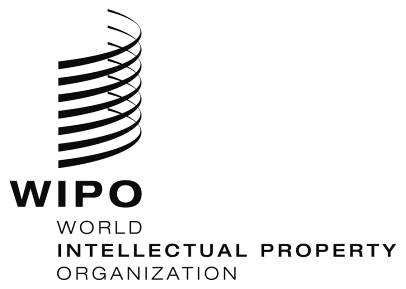 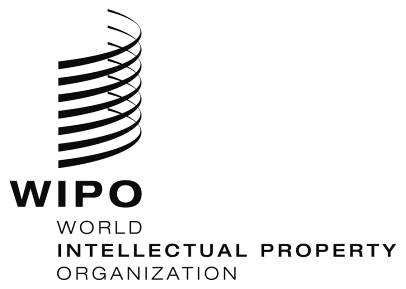 IARSCRÍBHINN GDÚSHLÁN AN AN FREAGRÓIR AR FÓGRA MAINNEACHTAIN AN FREAGRÓIR ARNA N-EISIÚINT AG AN IONADSa bhreis ar fógra ar an fógra mainneachtain an Freagróir arna n-eisiúint ag An tIonad Eadráin agus Idirghabháil an EagraÍocht Mhaoin Intleachtúil Domhanda (an “tIonad”) tá an Dúshlán seo curtha isteach ag an an Freagróir i gcoinne cinneadh an Ionad.Tá an dúshlán seo curtha isteach ag an Freagróir de réir Mir B(3)(g) na Rialacha Réiteach Malartach Díospóidí .eu (na "Rialacha ADR") agus Mir 8(c) na Rialacha Forlíontacha an EagraÍocht Mhaoin Intleachtúil Domhanda um Réiteach Malartach Díospóide .eu (na “Rialacha Forlíontacha”).Tá an dúshlán seo curtha isteach ag an Freagróir mar[Cuir síos na cúiseanna go bhfuil an cealú ag teastáil ag an Freagróir]Le meas,-------------[Ainm/ Síniú]Dáta: ______________ARBITRATION
AND
MEDIATION CENTER